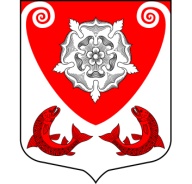 МЕСТНАЯ  АДМИНИСТРАЦИЯМО  РОПШИНСКОЕ СЕЛЬСКОЕ ПОСЕЛЕНИЕМО  ЛОМОНОСОВСКОГО  МУНИЦИПАЛЬНОГО РАЙОНА  ЛЕНИНГРАДСКОЙ ОБЛАСТИП О С Т А Н О В Л Е Н И Е№ 65710.12.2015 г.О внесении изменений в муниципальнуюадресную программу «Обеспечение устойчивогофункционирования и развития коммунальнойи инженерной инфраструктуры в Ропшинскомсельском поселении на 2015-2017 годы»В соответствии с постановлением администрации Ропшинского сельского поселения от 23 октября 2014 года № 477 "Об утверждении Порядка разработки, реализации и оценки эффективности муниципальных программ муниципального образования Ропшинское сельское поселение муниципального образования Ломоносовского муниципального района Ленинградской области", постановлением администрации Ропшинского сельского поселения от 30 октября 2014 года № 491 «Об утверждении Перечня муниципальных программ муниципального образования Ропшинское сельское поселение» администрация Ропшинского сельского поселения муниципального образования Ломоносовского муниципального района Ленинградской области», местная администрация Ропшинское сельское поселение ПОСТАНОВЛЯЕТ:1. Внести в муниципальную программу МО Ропшинское сельское поселение «Обеспечение устойчивого функционирования и развития коммунальной и инженерной инфраструктуры в Ропшинском сельском поселении на 2015-2017 годы», утвержденную постановлением местной администрацией от 31.10.2014г. № 498 (далее - программа), следующие изменения:1.1. Паспорт муниципальной программы «Обеспечение устойчивого функционирования и развития коммунальной и инженерной инфраструктуры в Ропшинском сельском поселении на 2015-2017 годы», изложить в новой редакции , согласно приложению №1;1.2. Планируемые результаты реализации муниципальной программы «Обеспечение устойчивого функционирования и развития коммунальной и инженерной инфраструктуры в Ропшинском сельском поселении на 2015-2017 годы», Перечень и финансирование  мероприятий программы  МО Ропшинское сельское поселение «Обеспечение устойчивого функционирования и развития коммунальной и инженерной инфраструктуры в Ропшинском сельском поселении на 2015-2017 годы»,  изложить в новой редакции согласно приложению №2 и №3  к муниципальной программе «Обеспечение устойчивого функционирования и развития коммунальной и инженерной инфраструктуры в Ропшинском сельском поселении на 2015-2017 годы».2. Финансирование расходов, связанных с реализацией муниципальной программы «Обеспечение устойчивого функционирования и развития коммунальной и инженерной инфраструктуры в Ропшинском сельском поселении на 2015-2017 годы» производить в пределах средств, предусмотренных на эти цели в бюджете Ропшинского сельского поселения.3. Настоящее постановление  вступает в силу со дня его подписания и подлежит размещению на официальном сайте администрации МО Ропшинское  сельское поселение в информационно-телекоммуникационной сети «Интернет». 4. Контроль за исполнением постановления оставляю за собой.Глава местной администрацииМО Ропшинское сельское поселение					Морозов Р.М.Исп. Михайлова В.А.                     УТВЕРЖДЕНА             постановлением администрации      МО Ропшинского сельского поселения                от 31.10.2014 года № 498(приложение №1  в редакции №657 от 10.12.2015) Паспорт муниципальной программы«Обеспечение устойчивого функционированияи развития коммунальной и инженернойинфраструктуры  в Ропшинском сельском поселении на  2015-2017годы »Приложение № 2 к программе «Обеспечение устойчивого функционированияи развития коммунальной и инженернойинфраструктуры  в Ропшинском сельском поселении на  2015-2017годы »1. Планируемые результаты реализации Программы«Обеспечение устойчивого функционирования и развития коммунальной и инженерной  инфраструктуры  в Ропшинском сельском поселении   на 2015-2017 годы»   (приложение №3 ) к программе «Обеспечение устойчивого функционированияи развития коммунальной и инженернойинфраструктуры  в Ропшинском сельском поселении на  2015-2017годы »2. Перечень и финансирование  мероприятий  Программы«Обеспечение устойчивого функционирования и развития коммунальной и инженерной  инфраструктуры  в Ропшинском сельском поселении   на 2015-2017 годы»Наименование муниципальной программы«Обеспечение устойчивого функционирования и развития коммунальной и инженерной инфраструктуры  в Ропшинском сельском поселении на 2015-2017 годы»  (далее - Программа)                              «Обеспечение устойчивого функционирования и развития коммунальной и инженерной инфраструктуры  в Ропшинском сельском поселении на 2015-2017 годы»  (далее - Программа)                              «Обеспечение устойчивого функционирования и развития коммунальной и инженерной инфраструктуры  в Ропшинском сельском поселении на 2015-2017 годы»  (далее - Программа)                              «Обеспечение устойчивого функционирования и развития коммунальной и инженерной инфраструктуры  в Ропшинском сельском поселении на 2015-2017 годы»  (далее - Программа)                              «Обеспечение устойчивого функционирования и развития коммунальной и инженерной инфраструктуры  в Ропшинском сельском поселении на 2015-2017 годы»  (далее - Программа)                              Цели муниципальной программы- Строительство и реконструкция объектов коммунальной инфраструктуры;- Реализация государственной политики по обеспечению населения МО Ропшинское сельское поселение  природным газом;- Улучшение условий жизни населения с максимальным использованием существующей системы распределительных газопроводов, а также на основе вновь построенных газораспределительных сетей;- Капитальный ремонт и содержание  объектов коммунальной инфраструктуры; -  Паспортизации объектов коммунальной инфраструктуры.- Строительство и реконструкция объектов коммунальной инфраструктуры;- Реализация государственной политики по обеспечению населения МО Ропшинское сельское поселение  природным газом;- Улучшение условий жизни населения с максимальным использованием существующей системы распределительных газопроводов, а также на основе вновь построенных газораспределительных сетей;- Капитальный ремонт и содержание  объектов коммунальной инфраструктуры; -  Паспортизации объектов коммунальной инфраструктуры.- Строительство и реконструкция объектов коммунальной инфраструктуры;- Реализация государственной политики по обеспечению населения МО Ропшинское сельское поселение  природным газом;- Улучшение условий жизни населения с максимальным использованием существующей системы распределительных газопроводов, а также на основе вновь построенных газораспределительных сетей;- Капитальный ремонт и содержание  объектов коммунальной инфраструктуры; -  Паспортизации объектов коммунальной инфраструктуры.- Строительство и реконструкция объектов коммунальной инфраструктуры;- Реализация государственной политики по обеспечению населения МО Ропшинское сельское поселение  природным газом;- Улучшение условий жизни населения с максимальным использованием существующей системы распределительных газопроводов, а также на основе вновь построенных газораспределительных сетей;- Капитальный ремонт и содержание  объектов коммунальной инфраструктуры; -  Паспортизации объектов коммунальной инфраструктуры.- Строительство и реконструкция объектов коммунальной инфраструктуры;- Реализация государственной политики по обеспечению населения МО Ропшинское сельское поселение  природным газом;- Улучшение условий жизни населения с максимальным использованием существующей системы распределительных газопроводов, а также на основе вновь построенных газораспределительных сетей;- Капитальный ремонт и содержание  объектов коммунальной инфраструктуры; -  Паспортизации объектов коммунальной инфраструктуры.Задачи муниципальной программы- Обеспечение  надежности  работы  действующих           объектов жилищно-коммунального комплекса; - Развитие  инженерной  инфраструктуры  поселенияс      учетом       имеющейся      застройки  и перспективного развития;- Внедрение     современных     технологий при эксплуатации объектов  жилищно – коммунального комплекса;- Повышение    качества   жилищно-коммунальных услуг для населения;- Выполнение проектно-изыскательских работ по газификации жилой застройки индивидуальных жилых домов частного сектора на территории д. Яльгелево (улицы Весенняя, Цветочная, Морская, Красносельская, Авиационная, Солнечная, Садовая) и д. Коцелово- Обеспечение  надежности  работы  действующих           объектов жилищно-коммунального комплекса; - Развитие  инженерной  инфраструктуры  поселенияс      учетом       имеющейся      застройки  и перспективного развития;- Внедрение     современных     технологий при эксплуатации объектов  жилищно – коммунального комплекса;- Повышение    качества   жилищно-коммунальных услуг для населения;- Выполнение проектно-изыскательских работ по газификации жилой застройки индивидуальных жилых домов частного сектора на территории д. Яльгелево (улицы Весенняя, Цветочная, Морская, Красносельская, Авиационная, Солнечная, Садовая) и д. Коцелово- Обеспечение  надежности  работы  действующих           объектов жилищно-коммунального комплекса; - Развитие  инженерной  инфраструктуры  поселенияс      учетом       имеющейся      застройки  и перспективного развития;- Внедрение     современных     технологий при эксплуатации объектов  жилищно – коммунального комплекса;- Повышение    качества   жилищно-коммунальных услуг для населения;- Выполнение проектно-изыскательских работ по газификации жилой застройки индивидуальных жилых домов частного сектора на территории д. Яльгелево (улицы Весенняя, Цветочная, Морская, Красносельская, Авиационная, Солнечная, Садовая) и д. Коцелово- Обеспечение  надежности  работы  действующих           объектов жилищно-коммунального комплекса; - Развитие  инженерной  инфраструктуры  поселенияс      учетом       имеющейся      застройки  и перспективного развития;- Внедрение     современных     технологий при эксплуатации объектов  жилищно – коммунального комплекса;- Повышение    качества   жилищно-коммунальных услуг для населения;- Выполнение проектно-изыскательских работ по газификации жилой застройки индивидуальных жилых домов частного сектора на территории д. Яльгелево (улицы Весенняя, Цветочная, Морская, Красносельская, Авиационная, Солнечная, Садовая) и д. Коцелово- Обеспечение  надежности  работы  действующих           объектов жилищно-коммунального комплекса; - Развитие  инженерной  инфраструктуры  поселенияс      учетом       имеющейся      застройки  и перспективного развития;- Внедрение     современных     технологий при эксплуатации объектов  жилищно – коммунального комплекса;- Повышение    качества   жилищно-коммунальных услуг для населения;- Выполнение проектно-изыскательских работ по газификации жилой застройки индивидуальных жилых домов частного сектора на территории д. Яльгелево (улицы Весенняя, Цветочная, Морская, Красносельская, Авиационная, Солнечная, Садовая) и д. КоцеловоКуратор муниципальной программыГлава местной алминистрацииГлава местной алминистрацииГлава местной алминистрацииГлава местной алминистрацииГлава местной алминистрацииМуниципальный заказчик муниципальной программыМестная администрация МО Ропшинское  сельское поселение                       Местная администрация МО Ропшинское  сельское поселение                       Местная администрация МО Ропшинское  сельское поселение                       Местная администрация МО Ропшинское  сельское поселение                       Местная администрация МО Ропшинское  сельское поселение                       Ответственный исполнитель муниципальной программыВед. специалист местной администрации МО Ропшинское сельское поселение – Михайлова В.А.Вед. специалист местной администрации МО Ропшинское сельское поселение – Михайлова В.А.Вед. специалист местной администрации МО Ропшинское сельское поселение – Михайлова В.А.Вед. специалист местной администрации МО Ропшинское сельское поселение – Михайлова В.А.Вед. специалист местной администрации МО Ропшинское сельское поселение – Михайлова В.А.Сроки реализации муниципальной программы2015-2017гг.2015-2017гг.2015-2017гг.2015-2017гг.2015-2017гг.Источники финансирования муниципальной программы, в том числе по годам:Расходы (тыс. руб.)Расходы (тыс. руб.)Расходы (тыс. руб.)Расходы (тыс. руб.)Расходы (тыс. руб.)Источники финансирования муниципальной программы, в том числе по годам:всегоОчередной финансовый год1-й год планового периода2-й год планового периода3-й год планового периодаСредства бюджета Ропшинского сельского  поселения6475,963425,961800,001250,0-Другие источники-----Планируемые результаты реализации муниципальной программы- Повысить уровень газификации МО Ропшинское  сельское поселение; - Улучшить экологическую обстановку в сельском поселении  благодаря сокращению объемов выбросов от сжигания традиционных видов топлива;- Выполнение проектно-изыскательских работ по газификации жилой застройки д. Яльгелево (улицы Весенняя, Цветочная, Морская, Красносельская, Авиационная, Солнечная, Садовая) и д. Коцелово;-  Снижение уровня износа объектов коммунальной инфраструктуры.- Повышение качества и надежности коммунальных услуг.- Повысить уровень газификации МО Ропшинское  сельское поселение; - Улучшить экологическую обстановку в сельском поселении  благодаря сокращению объемов выбросов от сжигания традиционных видов топлива;- Выполнение проектно-изыскательских работ по газификации жилой застройки д. Яльгелево (улицы Весенняя, Цветочная, Морская, Красносельская, Авиационная, Солнечная, Садовая) и д. Коцелово;-  Снижение уровня износа объектов коммунальной инфраструктуры.- Повышение качества и надежности коммунальных услуг.- Повысить уровень газификации МО Ропшинское  сельское поселение; - Улучшить экологическую обстановку в сельском поселении  благодаря сокращению объемов выбросов от сжигания традиционных видов топлива;- Выполнение проектно-изыскательских работ по газификации жилой застройки д. Яльгелево (улицы Весенняя, Цветочная, Морская, Красносельская, Авиационная, Солнечная, Садовая) и д. Коцелово;-  Снижение уровня износа объектов коммунальной инфраструктуры.- Повышение качества и надежности коммунальных услуг.- Повысить уровень газификации МО Ропшинское  сельское поселение; - Улучшить экологическую обстановку в сельском поселении  благодаря сокращению объемов выбросов от сжигания традиционных видов топлива;- Выполнение проектно-изыскательских работ по газификации жилой застройки д. Яльгелево (улицы Весенняя, Цветочная, Морская, Красносельская, Авиационная, Солнечная, Садовая) и д. Коцелово;-  Снижение уровня износа объектов коммунальной инфраструктуры.- Повышение качества и надежности коммунальных услуг.- Повысить уровень газификации МО Ропшинское  сельское поселение; - Улучшить экологическую обстановку в сельском поселении  благодаря сокращению объемов выбросов от сжигания традиционных видов топлива;- Выполнение проектно-изыскательских работ по газификации жилой застройки д. Яльгелево (улицы Весенняя, Цветочная, Морская, Красносельская, Авиационная, Солнечная, Садовая) и д. Коцелово;-  Снижение уровня износа объектов коммунальной инфраструктуры.- Повышение качества и надежности коммунальных услуг.№ п/пЗадачи, направленные на достижение целиПланируемый объем  финансирования на решение данной задачи (тыс. руб.)Планируемый объем  финансирования на решение данной задачи (тыс. руб.)Количественные и/или качественные целевые показатели, характеризующие достижение целей и решение задачЕдиница измеренияБазовое значение показателя на начало реализации  программыПланируемое значение показателя по годам реализацииПланируемое значение показателя по годам реализацииПланируемое значение показателя по годам реализацииПланируемое значение показателя по годам реализацииПланируемое значение показателя по годам реализации№ п/пЗадачи, направленные на достижение целиБюджет Ропшинского сельского поселенияДругие источникиКоличественные и/или качественные целевые показатели, характеризующие достижение целей и решение задачЕдиница измеренияБазовое значение показателя на начало реализации  программыОчередной финансовый год (2015г.)Первый год планового периода(2016г.)Второй год планового периода (2017г.)Третий год планового периодаЧетвертый год планового периода1234567891011121.Проекто изыскательские работы для газоснабжения жилой застройки 4867,30 д. Коцеловокм01,871,870001.Проекто изыскательские работы для газоснабжения жилой застройки 4867,30Д. Яльгелево (улицы Весенняя, Цветочная, Морская, Красносельская, Авиационная, Солнечная,Садовая)км06,986,9802.Мероприятия содержанию и эксплуатации объектов коммунальной инфраструктуры1283,580Модернизация объектов коммунальной инфраструктурыТыс. руб.00002.Мероприятия содержанию и эксплуатации объектов коммунальной инфраструктуры1283,580Эксплуатационное обслуживание   газопрводов, линий электроснабжения, КТПНТыс. руб.3.Паспортизация объектов коммунальной инфраструктуры225,340Паспортизация распределительного газопроводаЕд.44004Предоставление субсидий из бюджета МО99,743Тыс.руб.99,74399,74300№п/пМероприятия по реализации подпрограммыИсточники финансированияСрок исполнения мероприятияОбъем финансирования мероприятий в текущем финансовом году (тыс. руб.)*Всего (тыс. руб.)Объем финансирования по годам (тыс. руб.)Объем финансирования по годам (тыс. руб.)Объем финансирования по годам (тыс. руб.)Объем финансирования по годам (тыс. руб.)Объем финансирования по годам (тыс. руб.)Ответственный за выполнение мероприятия  подпрограммы№п/пМероприятия по реализации подпрограммыИсточники финансированияСрок исполнения мероприятияОбъем финансирования мероприятий в текущем финансовом году (тыс. руб.)*Всего (тыс. руб.)Очередной финансовый год2015Первый год планового периода2016Второй год планового периода2017Третий год планового периодаЧетвертый год планового периодаОтветственный за выполнение мероприятия  подпрограммы1234567891011121.Строительство и реконструкция объектов коммунальной инфраструктурыИтого2015-2017    26346,24867,32767,301100,01000,000Михайлова В.А.1.Строительство и реконструкция объектов коммунальной инфраструктурыСредства федерального бюджета17916,8000001.Строительство и реконструкция объектов коммунальной инфраструктурыСредства бюджета Ленинградской области690000000001.Строительство и реконструкция объектов коммунальной инфраструктурыВнебюджетные источники00000001.Строительство и реконструкция объектов коммунальной инфраструктурыСредства бюджета Ломоносовского муниципального района00000001.Строительство и реконструкция объектов коммунальной инфраструктурыСредства  бюджета Ропшинскогосельского поселения2015-20171529,44867,32767,301100,01000,000Михайлова В.А.1.1.Проектно изыскательские работы по  газификации д. Коцелово, д. ЯльгелевоИтого2015-201704768, 472668,471100,01000,000Иванова Я.В.1.1.Проектно изыскательские работы по  газификации д. Коцелово, д. ЯльгелевоСредства федерального бюджета00000001.1.Проектно изыскательские работы по  газификации д. Коцелово, д. ЯльгелевоСредства бюджета Ленинградской области000000001.1.Проектно изыскательские работы по  газификации д. Коцелово, д. ЯльгелевоВнебюджетные источники00000001.1.Проектно изыскательские работы по  газификации д. Коцелово, д. ЯльгелевоСредства бюджета Ломоносовского муниципального района00000001.1.Проектно изыскательские работы по  газификации д. Коцелово, д. ЯльгелевоСредства   бюджета Ропшинского сельского поселения2015-201704768,472668,4701100,01000,000Иванова Я.В.1.2.Строительство распределительного газопровода к ИЖД ветерана ВОВИтого2015-2017098,8398,8300001.2.Строительство распределительного газопровода к ИЖД ветерана ВОВСредства федерального бюджета0000001.2.Строительство распределительного газопровода к ИЖД ветерана ВОВСредства бюджета Ленинградской области0000001.2.Строительство распределительного газопровода к ИЖД ветерана ВОВВнебюджетные источники000001.2.Строительство распределительного газопровода к ИЖД ветерана ВОВСредства бюджета Ломоносовского муниципального района000001.2.Строительство распределительного газопровода к ИЖД ветерана ВОВСредства   бюджета Ропшинского сельского поселения2015-201798,8398,8300002.0Мероприятия по содержанию объектов коммунальной инфраструктурыИтого2015-201701283,57433,577600,00250,00002.0Мероприятия по содержанию объектов коммунальной инфраструктурыСредства федерального бюджета2.0Мероприятия по содержанию объектов коммунальной инфраструктурыСредства бюджета Ленинградской области0000002.0Мероприятия по содержанию объектов коммунальной инфраструктурыВнебюджетные источники000002.0Мероприятия по содержанию объектов коммунальной инфраструктурыСредства бюджета Ломоносовского муниципального района000002.0Мероприятия по содержанию объектов коммунальной инфраструктурыСредства  бюджета Ропшинского сельского поселения2015-201701283,57433,577600,0250,0002.1 Модернизация объектов коммунальной инфраструктурыИтого2015-20170200,00100,0100,0002.1 Модернизация объектов коммунальной инфраструктурыСредства федерального бюджета02.1 Модернизация объектов коммунальной инфраструктурыСредства бюджета Ленинградской области02.1 Модернизация объектов коммунальной инфраструктурыВнебюджетные источники02.1 Модернизация объектов коммунальной инфраструктурыСредства бюджета Ломоносовского муниципального района02.1 Модернизация объектов коммунальной инфраструктурыСредства  бюджета Ропшинского сельского поселения2015-20170200,00100,0100,0002.2.Эксплуатационное обслуживание   газопрводов, линий электроснабжения, КТПНитого2015-0170829,39429,392300,0100,02.2.Эксплуатационное обслуживание   газопрводов, линий электроснабжения, КТПНСредства федерального бюджета000002.2.Эксплуатационное обслуживание   газопрводов, линий электроснабжения, КТПНСредства бюджета Ленинградской области000002.2.Эксплуатационное обслуживание   газопрводов, линий электроснабжения, КТПНВнебюджетные источники000002.2.Эксплуатационное обслуживание   газопрводов, линий электроснабжения, КТПНСредства бюджета Ломоносовского муниципального района000002.2.Эксплуатационное обслуживание   газопрводов, линий электроснабжения, КТПНСредства  бюджета Ропшинского сельского поселения2015-20170829,39429,392300,0100,00Михайлова В.А.2..3.поддержание объектов водопроводного хозяйства, газопроводов поселения в состоянии, соответствующем нормативным и санитарным требованиямитого2015-2017254,1844,184200,050,02..3.поддержание объектов водопроводного хозяйства, газопроводов поселения в состоянии, соответствующем нормативным и санитарным требованиямСредства федерального бюджета00002..3.поддержание объектов водопроводного хозяйства, газопроводов поселения в состоянии, соответствующем нормативным и санитарным требованиямСредства бюджета Ленинградской области00002..3.поддержание объектов водопроводного хозяйства, газопроводов поселения в состоянии, соответствующем нормативным и санитарным требованиямВнебюджетные источники00002..3.поддержание объектов водопроводного хозяйства, газопроводов поселения в состоянии, соответствующем нормативным и санитарным требованиямСредства бюджета Ломоносовского муниципального района00002..3.поддержание объектов водопроводного хозяйства, газопроводов поселения в состоянии, соответствующем нормативным и санитарным требованиямСредства  бюджета Ропшинского сельского поселения2015-2017254,1844,184200,050,000Михайлова В.А.3.Паспортизация объектов коммунальной инфраструктурыитого225,341125,341100,003.Паспортизация объектов коммунальной инфраструктурыСредства федерального бюджета00003.Паспортизация объектов коммунальной инфраструктурыСредства бюджета Ленинградской области00003.Паспортизация объектов коммунальной инфраструктурыВнебюджетные источники00003.Паспортизация объектов коммунальной инфраструктурыСредства бюджета Ломоносовского муниципального района00003.Паспортизация объектов коммунальной инфраструктурыСредства  бюджета Ропшинского сельского поселения2015-2017225,341125,341100,00Михайлова В.А.4Предоставление субсидий из бюджета МОитого2015-201799,74399,743004Предоставление субсидий из бюджета МОСредства федерального бюджета00004Предоставление субсидий из бюджета МОСредства бюджета Ленинградской области00004Предоставление субсидий из бюджета МОВнебюджетные источники00004Предоставление субсидий из бюджета МОСредства бюджета Ломоносовского муниципального района00004Предоставление субсидий из бюджета МОСредства  бюджета Ропшинского сельского поселения2015-201799,74399, 74300Михайлова В.А.